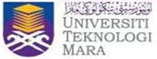 JABATAN INFOSTRUKTUR , PPIIUiTM SHAH ALAM, SELANGORBORANG PERMOHONAN PERUBAHAN PROJEK PSPUiTM 2022-2025A.  BUTIRAN PEMOHONA.  BUTIRAN PEMOHONA.  BUTIRAN PEMOHONA.  BUTIRAN PEMOHONNAMA PENGURUS PROJEKNO PEKERJAJAWATAN/GREDJABATAN /BAHAGIAN/UNITNO TELEFONEMELB.  BUTIRAN PERMOHONANB.  BUTIRAN PERMOHONANB.  BUTIRAN PERMOHONANB.  BUTIRAN PERMOHONANNAMA PROJEKKLASIFIKASI PERMOHONAN  PERUBAHAN NAMA PROJEK  PERUBAHAN SKOP PROJEK  PERUBAHAN PENGURUS PROJEK  PERMOHONAN PEMBATALAN PROJEK  PERUBAHAN NAMA PROJEK  PERUBAHAN SKOP PROJEK  PERUBAHAN PENGURUS PROJEK  PERMOHONAN PEMBATALAN PROJEK  PERUBAHAN NAMA PROJEK  PERUBAHAN SKOP PROJEK  PERUBAHAN PENGURUS PROJEK  PERMOHONAN PEMBATALAN PROJEKKETERANGAN RINGKAS PROJEKCADANGAN PERUBAHAN BARUJUSTIFIKASI KEPERLUAN PERUBAHANPERINGKAT PELAKSANAANIMPLIKASI JIKA PERUBAHAN TIDAK DILAKSANAKANKELULUSAN KETUA PTJ...............................................	...................................  TANDATANGAN & COP RASMI	TARIKH...............................................	...................................  TANDATANGAN & COP RASMI	TARIKH...............................................	...................................  TANDATANGAN & COP RASMI	TARIKH